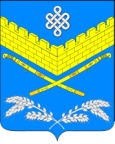 АДМИНИСТРАЦИЯИВАНОВСКОГО СЕЛЬСКОГО ПОСЕЛЕНИЯКРАСНОАРМЕЙСКОГО РАЙОНАРАСПОРЯЖЕНИЕ 3 марта 2023 г.       			                                                               № 12станица ИвановскаяО проведении конкурса на замещение вакантной должности муниципальной службы администрации Ивановского сельского поселения Красноармейского районаРуководствуясь статьёй 15 Закона Краснодарского края от 
8 июня 2007 года № 1244-КЗ «О муниципальной службе в Краснодарском крае», Положением о порядке проведения конкурса на замещение вакантной должности муниципальной службы в администрации Ивановского сельского поселения Красноармейского района от 21 ноября 2017 года № 35/2:1. Провести конкурс на замещение вакантной должности муниципальной службы администрации Ивановского сельского поселения Красноармейского района, ведущий специалист финансового отдела с 06 марта  по 25 марта       2023 года. 2. Общему отделу администрации Ивановского сельского поселения (Дондук Е.А.) разместить настоящее распоряжение на официальном сайте администрации Ивановского сельского поселения в информационно - коммуникационной сети «Интернет».3. Контроль за выполнением настоящего распоряжения возложить на заместителя главы Ивановского сельского поселения Красноармейского района И.Н. Артюх.	4. Распоряжение вступает в силу  со дня его подписания. Глава Ивановского сельского поселения Красноармейского района                                                             А.А.Помеляйко